臺中市褒揚狀頒贈作業要點中華民國112年11月2日府授民行字第1120320293號函訂定臺中市政府(以下簡稱本府)為褒揚對臺中市(以下簡稱本市)城市外交、災害防救、治安防制、公益慈善、社會服務、教育文化或市政推動具有重大貢獻者，特訂定本要點。褒揚狀之頒贈，以受褒揚人逝世者為限。符合下列條件之一，並經核定者，頒贈本市褒揚狀：曾積極協助本市推展城市外交，建立友好城市，開拓交流合作關係，具有重大貢獻。曾協助救人、災害防救或防制重大治安事件等工作，具有重大貢獻。曾推展社會公益、慈善活動，促進社會和諧或協助調解糾紛，具有重大貢獻。曾協助本市經濟、社會、教育、觀光、運動、文化等發展，具有重大貢獻。曾協助本市市政推動或相關為民服務工作，具有重大貢獻。其他曾促進本市各領域發展，具有重大貢獻，足堪褒揚。褒揚狀之請頒，由本府各一級機關或本市各區公所檢具有關證明文件並填具事蹟表(如附件一)，報請本府核定。但本市各區公所依前點第五款請頒褒揚狀者，由臺中市政府民政局核定。褒揚狀由市長、臺中市政府民政局局長或其指定人員頒贈。褒揚狀由受褒揚人之配偶或最近親屬代領之。揚狀之規格及材質如附件二，範例如附件三。臺中市政府褒揚狀事蹟表                                                                                            中華民國     年    月填報【褒揚狀規格及材質說明】紙張大小：長29.7cm、寬 21cm (A4)紙張厚度：120gsm紙張材質：淺灰色銀星紙字體大小以範本為主，如內容過多需調整大小，請符合各內容間的相對比例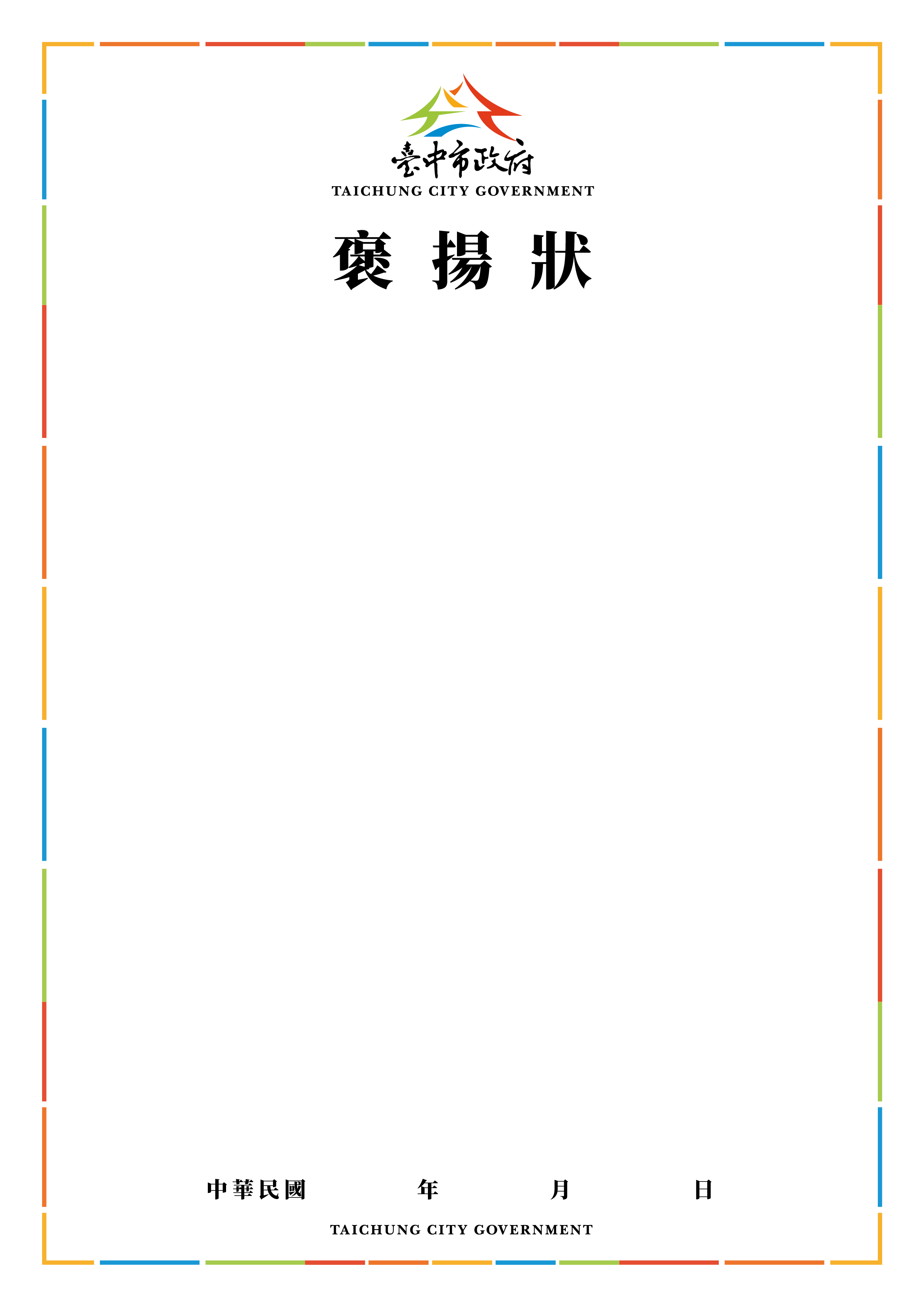 受褒揚人姓名生日 年   月  日 年   月  日 年   月  日相片地址電話公：公：公：相片地址電話宅： 宅： 宅： 相片地址電話手機： (家屬XXX)手機： (家屬XXX)手機： (家屬XXX)相片職業服務單位相片經歷平日為人及家庭生活狀況簡介依據事蹟請頒機關請頒機關名稱：代表人姓名： 請頒機關名稱：代表人姓名： 請頒機關名稱：代表人姓名： 機關印信